	Penn State Pesticide Program Update Summary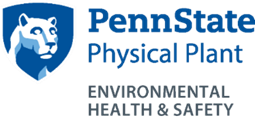 The EPA has revised the Worker Protection Standard which has resulted in changes to the Penn State Pesticide Management Program Manual.  In addition, this change provided the opportunity to clarify/update/delete information in the manual.  While Penn State pesticide applicators are encouraged to read the entire revised manual, below is a summary of the changes:Changes that Apply to All Pesticide Users:Safety data sheets (SDSs) must be maintained for all pesticides that have been applied in the last three years in addition to the application records and labels (page 11).Guidance on the changeout schedule for respirators used for pesticide applications has been added (page 26).  Additionally, the “Worker Protection Standard Respiratory Protection Guide” is included in the Resources section of the Pesticide program webpage.The section on PPE that is allowed other than that required by the label has been revised (page 27), as well as closed systems PPE (page 28) and enclosed cab PPE (page 29).It has been clarified that a flowing eyewash (unless using only pre-mixed pesticides at a non-WPS covered location) and other decontamination supplies are required at all mixing and loading areas (page 29).Additional information has been added to the program regarding the hazards of working on pesticide-containing equipment such as sprayers (page 31).Vital Building Information is no longer required.  All facilities that meet the former requirements will be included instead in the University‘s Environmental Emergency Plans.Additional information on heat stress has been added (page 56).Several of the forms have been modified to reflect the program changes (page 68).Additional Changes that Apply to Worker Protection Covered Facilities:Students and volunteers that do not receive any monetary compensation are no longer covered by the WPS (page 7, 50).There is a new Pesticide Safety Poster and new requirements for where it must be posted (pages 34, 35).An Agricultural Exclusion Zone has been defined based no droplet size of application equipment and is in effect during applications.  Pesticide applicators are required to suspend applications if anyone enters this zone, regardless of whether it is on property or off property (page 36).Early entry work requirements have been revised (page 39).Pesticide application notification requirements (posted/oral/both) have been revised (page 43).The requirements for the posted warning signs have been revised (page 44).Workers are able to request application records through a designated representative (page 46).Worker Protection Standard training no longer has a five day grace period and is required annually (every 12 months).  There are also new training topics included (page 50).